BİTİRME ÖDEVİ DANIŞMAN SEÇİMİKonu: Bitirme Projesi Danışman SeçimiÖğrencinin Numarası: Öğrencinin Adı-Soyadı: Danışmanın Adı-Soyadı/Seçilen Konu Başlığı: 1)                                     2)                                     3)Teslim tarihi ve saati:İmza:Not: …………………... tarihine kadar ……………………………………………..teslim edilmesi gerekmektedir.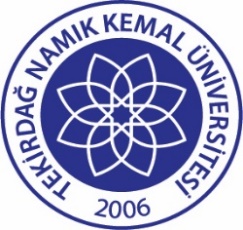 TNKÜSAĞLIK BİLİMLERİ FAKÜLTESİ ACİL YARDIM VE AFET YÖNETİMİ BÖLÜMÜ BİTİRME ÖDEVİ DANIŞMAN SEÇİMİDoküman No:EYS-FRM-649TNKÜSAĞLIK BİLİMLERİ FAKÜLTESİ ACİL YARDIM VE AFET YÖNETİMİ BÖLÜMÜ BİTİRME ÖDEVİ DANIŞMAN SEÇİMİHazırlama Tarihi:19.04.2023TNKÜSAĞLIK BİLİMLERİ FAKÜLTESİ ACİL YARDIM VE AFET YÖNETİMİ BÖLÜMÜ BİTİRME ÖDEVİ DANIŞMAN SEÇİMİRevizyon Tarihi:…TNKÜSAĞLIK BİLİMLERİ FAKÜLTESİ ACİL YARDIM VE AFET YÖNETİMİ BÖLÜMÜ BİTİRME ÖDEVİ DANIŞMAN SEÇİMİRevizyon No: 0TNKÜSAĞLIK BİLİMLERİ FAKÜLTESİ ACİL YARDIM VE AFET YÖNETİMİ BÖLÜMÜ BİTİRME ÖDEVİ DANIŞMAN SEÇİMİToplam Sayfa Sayısı: 1